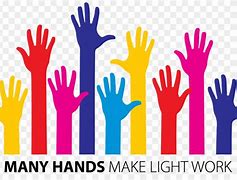 Are you a local organisation that needs volunteers?If so, contact Jo Jones with details of what you need and your requirements will be listed on the Eastry Parish Council Noticeboard and Website so people who would like to volunteer can get in touch.Contact: Jo Jones 	clerk@eastry-pc.gov.uk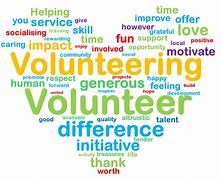 